Interfraternity Council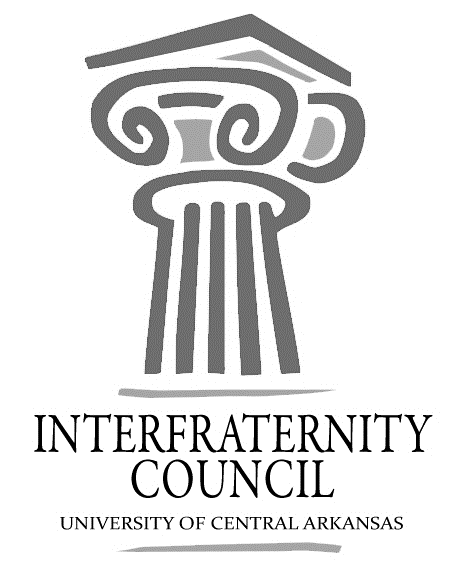 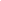 General MeetingUniversity of Central Arkansas Tuesday, October 30, 2018ucaifcexec@gmail.comInterfraternity Council Contact InformationAgendaCommence Meeting:Delegate Roll CallGuest speakersExecutive DiscussionVP of Development – Lance Cook VP of Recruitment – Chase BicanovskyVP of Judicial Affairs – Colton Rowe VP of Communications – Lamon WadePresident – Drew HimstedtPep rally at the Farris Center at 7IFC Executive Board applications are still open. Apply!Trunk or Treat at 6 on Wednesday at President Davis’ House-Will cancel early wednesday 			morning if it’s raining.No meeting next week because of interviews Advisors’ ReportRosters Due Nov. 15Everyone got an email about Fivestar progressCommunity Service/Philanthropy Donations Old BusinessNew BusinessProposal from Sigma Tau GammaChapter ReportsAlpha Sigma Phi- No ReportBeta Upsilon Chi – No Report Kappa Sigma – No ReportPhi Gamma Delta – No ReportPhi Sigma Kappa – No ReportPi Kappa Alpha – No ReportSigma Nu – No ReportSigma Phi Epsilon – No ReportSigma Tau Gamma – No ReportEnd Meeting: President Drew Himstedtjhimstedt1@cub.uca.eduVP CommunicationsLamon Wadelwade3@cub.uca.eduVP Judicial AffairsColton Rowecrowe3@cub.uca.eduVP RecruitmentChase Bicanovskycbicanovsky1@cub.uca.eduVP Development Lance Cooklcook8@cub.uca.eduAdvisorKatie Frazierkfrazier6@uca.edu